Usprawnianie procesów poznawczych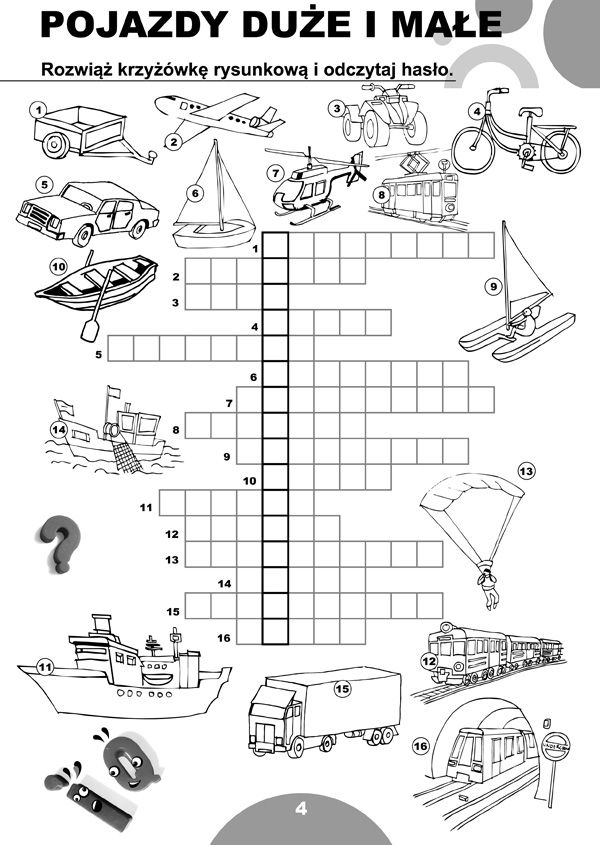 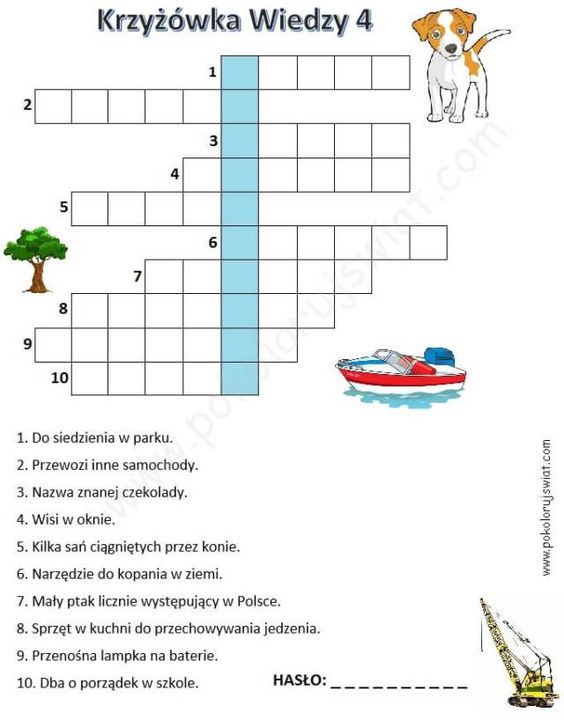 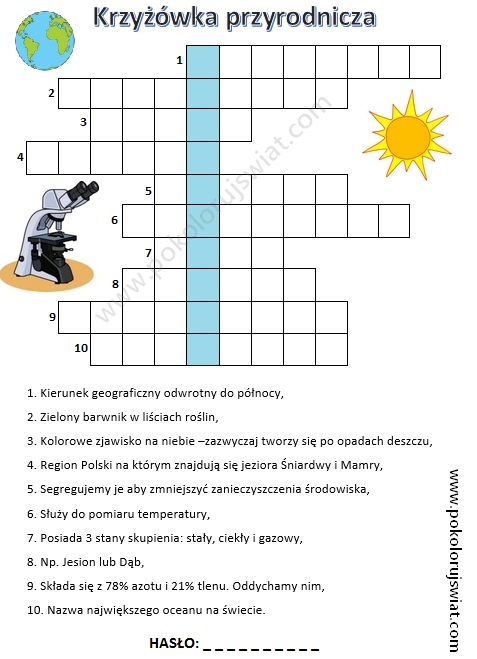 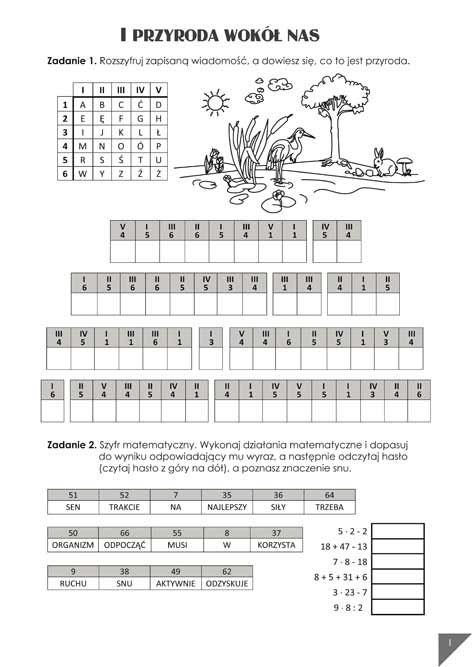 